UNDERGRADUATE CURRICULUM COMMITTEE (UCC)
PROPOSAL FORM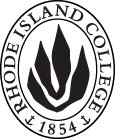 Cover page	scroll over blue text to see further important instructions: please read.N.B. DO NOT USE HIGHLIGHT, please DELETE THE WORDS THAT DO NOT APPLY TO YOUR PROPOSALALL numbers in section (A) need to be completed, including the impact ones.B.  NEW OR REVISED COURSES  DO NOT use highlight. Delete this whole page if the proposal does not include a new or revised course.D. SignaturesChanges that affect General Education in any way MUST be approved by ALL Deans and COGE Chair.Changes that directly impact more than one department/program MUST have the signatures of all relevant department chairs, program directors, and relevant dean (e.g. when creating/revising a program using courses from other departments/programs). Check UCC manual 4.2 for further guidelines on whether the signatures need to be approval or acknowledgement.Proposals that do not have appropriate approval signatures will not be considered. Type in name of person signing and their position/affiliation.Send electronic files of this proposal and accompanying catalog copy to curriculum@ric.edu and a printed or electronic signature copy of this form to the current Chair of UCC. Check UCC website for due dates.D.1. Approvals:   required from programs/departments/deans who originate the proposal.  may include multiple departments, e.g., for joint/interdisciplinary prposals. D.2. Acknowledgements: REQUIRED from OTHER PROGRAMS/DEPARTMENTS IMPACTED BY THE PROPOSAL. SIGNATURE DOES NOT INDICATE APPROVAL, ONLY AWARENESS THAT THE PROPOSAL IS BEING SUBMITTED.  CONCERNS SHOULD BE BROUGHT TO THE UCC COMMITTEE MEETING FOR DISCUSSIONA.1. Course or programAffects majority of ENGL 300/400 coursesAffects majority of ENGL 300/400 coursesAffects majority of ENGL 300/400 coursesAffects majority of ENGL 300/400 coursesReplacing A.2. Proposal typeCourse: | revision | deletion  | creationCourse: | revision | deletion  | creationCourse: | revision | deletion  | creationCourse: | revision | deletion  | creationA.3. OriginatorStephen BrownHome departmentActing Chair English Dept.Acting Chair English Dept.Acting Chair English Dept.A.4. Context and Rationale Similar to what the department did a few years ago with its Graduate courses, to allow for greater flexibility in scheduling and to be able to keep the diverse areas of English Studies available without being forced to offer a very specific course every three years or lose it, the English Department has voted to merge a number of our current upper level courses (300/400 level), to simplify our offerings yet cover the various area specialties within the faculty. For example, by merging distinctive period courses on drama (Early Modern, Restoration, Modern, Contemporary into a single Studies in Drama), we will be able to offer either surveys from different periods or something more topics driven all under the same title, and this course can be repeated for credit with a change in topic should there be demand. Courses that satisfy Secondary Ed. requirements will remain in place with some minimal renaming to make titles across the department consistent. The older, narrower, courses will be deleted from the catalog, but given that these updated, broader versions are all essentially combinations of previously approved courses, they are being presented as revisions rather than new courses—despite the fact some effectively have a new number, title and description—as the basic topics for any offering will be the same as they would have been in the older versions. Other courses are just having their titles updated to reflect current practice and one, ENGL 481, will be given a new number, ENGL 461, to better reflect its status as a possible capstone seminar, and the prerequisites for ENGL 432 is adding on “or by consent of department chair” to allow possible access by students outside the English undergraduate programs. This proposal is the first step in a larger curriculum revision of the undergraduate program in English. It addresses an older problem in the sheer number of department courses listed in the catalog (50; the proposal results in 36); the large number of current courses results in part from a decades-long process of accretion that has made it difficult for some time now for the department to cycle through all offerings every three years. The proposal also reflects updated thinking about fundamental categories for organizing the material of our discipline. How we define boundaries of national literatures, historical periods, and literary genres has changed significantly over the past few decades—and those changes are not clearly reflected in the organization and logic of our current upper-division listings.Below are two comparative lists to outline our intent: our current courses are listed by number, short title, and the status of each (RAI=retained as is; RWC=retained with change, E/A: eliminated and absorbed); and our proposed course numbers/title and, in parentheses, the current courses they absorb, wholly or in part. Note also that most literature courses in revision become “Studies in . . .” to allow either more sweeping or more focused approaches to material comprehended by the course title. Note on numbering: ENGL 303 is not being reused because the current ENGL 303 will be wholly absorbed into other proposed courses, that number, if retained, would designate a completely different course so it is being entirely deleted; in the cases where we have retained numbers, the course content of the proposed course bears a close relation to that of the current one. Note on Secondary Education English requirements: all current courses required for the Secondary Education English major are retained.Current and Proposed Upper-Division English CoursesCurrent ENGL					Proposed ENGL301 Reading Am to the Civil War RAI		301 RAI302 Am Lit 1860-1914 RWC 			       302 Am Lit 1860 to 1945 (302, 321, 328)303 Rise Am Novel E/A			304 Brit Lit to 1500 (344, 347, 356)305 Brit Lit 1500-1700 (348, 351, 352,      357)306 Brit Lit 1700-1914 (352, 354, 355,      359)307 Modernist Lit (321, 322, 323, 328)308 Contemp Lit (329, 340, 342)315 Lit, Environment, Ecocriticism RAI	     315 RAI321 Modern Poetry E/A322 Modern Drama E/A323 Mod Brit Fiction E/A324 Lit by Women RAI			                     324 RAI325 Lit and Film E/A (number change only to 341)					326 Af Am Lit RAI				                          326 RAI327 Mulitcult Am Lit RAI			                     327 RAI328 Mod Am Fiction E/A329 Am Lit after 1945 E/A335 Lit of World to 1500 RAI			          335 RAI336 Reading Globally RAI			               336 RAI337 Aesthetics of Film RAI			               337 RAI340 Contemp Poetry RWC			               340 Poetry (321, 340, 344, 347, 348,                                                                                 351, 352-355)						                                               341 Lit and Film (325)342 Contemp Drama RWC			              342 Drama (322, 342, 356, 357)343 Recent Fiction RWC			                   343 Prose (303, 323, 328, 329, 358, 359)344 Chaucer E/A345 Shakes Hist & Com RAI			              345 RAI346 Shakes Trag & Rom RAI			              346 RAI347 Lit Medieval Brit E/A 		348 Early Brit Ren E/A			350 Topics in English RAI			              350 RAI351 17C Brit Lit E/A352 Restoration & 18C Brit Lit E/A		354 Brit Romanticism E/A355 Victorian Lit & Culture E/A356 Medieval & Ren Drama E/A357 Restoration and 18C Drama E/A	358 18C Brit Novel E/A359 19C Brit Novel E/A371 Adv CW Fiction RWC (title only)		   371 Intermediate CW Fiction372 Adv CW Poetry RWC (title only)		   372 Intermediate CW Poetry373 Adv CW Nonfic Prose RWC (title only)	373 Intermediate CW Nonfic Prose375 Shoreline Prod: Selection & Editing RAI	375 RAI376 Shoreline Prod: Design & Dist RAI	   376 RAI378 Studies in Comp RAI			                   378 RAI379 Studies in Rhetoric RAI			             379 RAI390 Directed Study RAI			                   390 RAI432 History English Lang RWC		             432 Studies in English Lang (432, 433)433 Modern English Grammar E/A		434 Theory and Criticism E/A (TBD)460 Seminar in Major Author/Theme RAI	460 RAI						                                              461 Adv Workshop CW (481)477 Internship in Rhet & Writing RAI		477 RAI481 Adv Workshop CW (number change only to 461)490 Directed Study RAI			                     490 RAI491 Indep Study I RAI				                     491 RAI492 Indep Study II RAI				              492 RAISimilar to what the department did a few years ago with its Graduate courses, to allow for greater flexibility in scheduling and to be able to keep the diverse areas of English Studies available without being forced to offer a very specific course every three years or lose it, the English Department has voted to merge a number of our current upper level courses (300/400 level), to simplify our offerings yet cover the various area specialties within the faculty. For example, by merging distinctive period courses on drama (Early Modern, Restoration, Modern, Contemporary into a single Studies in Drama), we will be able to offer either surveys from different periods or something more topics driven all under the same title, and this course can be repeated for credit with a change in topic should there be demand. Courses that satisfy Secondary Ed. requirements will remain in place with some minimal renaming to make titles across the department consistent. The older, narrower, courses will be deleted from the catalog, but given that these updated, broader versions are all essentially combinations of previously approved courses, they are being presented as revisions rather than new courses—despite the fact some effectively have a new number, title and description—as the basic topics for any offering will be the same as they would have been in the older versions. Other courses are just having their titles updated to reflect current practice and one, ENGL 481, will be given a new number, ENGL 461, to better reflect its status as a possible capstone seminar, and the prerequisites for ENGL 432 is adding on “or by consent of department chair” to allow possible access by students outside the English undergraduate programs. This proposal is the first step in a larger curriculum revision of the undergraduate program in English. It addresses an older problem in the sheer number of department courses listed in the catalog (50; the proposal results in 36); the large number of current courses results in part from a decades-long process of accretion that has made it difficult for some time now for the department to cycle through all offerings every three years. The proposal also reflects updated thinking about fundamental categories for organizing the material of our discipline. How we define boundaries of national literatures, historical periods, and literary genres has changed significantly over the past few decades—and those changes are not clearly reflected in the organization and logic of our current upper-division listings.Below are two comparative lists to outline our intent: our current courses are listed by number, short title, and the status of each (RAI=retained as is; RWC=retained with change, E/A: eliminated and absorbed); and our proposed course numbers/title and, in parentheses, the current courses they absorb, wholly or in part. Note also that most literature courses in revision become “Studies in . . .” to allow either more sweeping or more focused approaches to material comprehended by the course title. Note on numbering: ENGL 303 is not being reused because the current ENGL 303 will be wholly absorbed into other proposed courses, that number, if retained, would designate a completely different course so it is being entirely deleted; in the cases where we have retained numbers, the course content of the proposed course bears a close relation to that of the current one. Note on Secondary Education English requirements: all current courses required for the Secondary Education English major are retained.Current and Proposed Upper-Division English CoursesCurrent ENGL					Proposed ENGL301 Reading Am to the Civil War RAI		301 RAI302 Am Lit 1860-1914 RWC 			       302 Am Lit 1860 to 1945 (302, 321, 328)303 Rise Am Novel E/A			304 Brit Lit to 1500 (344, 347, 356)305 Brit Lit 1500-1700 (348, 351, 352,      357)306 Brit Lit 1700-1914 (352, 354, 355,      359)307 Modernist Lit (321, 322, 323, 328)308 Contemp Lit (329, 340, 342)315 Lit, Environment, Ecocriticism RAI	     315 RAI321 Modern Poetry E/A322 Modern Drama E/A323 Mod Brit Fiction E/A324 Lit by Women RAI			                     324 RAI325 Lit and Film E/A (number change only to 341)					326 Af Am Lit RAI				                          326 RAI327 Mulitcult Am Lit RAI			                     327 RAI328 Mod Am Fiction E/A329 Am Lit after 1945 E/A335 Lit of World to 1500 RAI			          335 RAI336 Reading Globally RAI			               336 RAI337 Aesthetics of Film RAI			               337 RAI340 Contemp Poetry RWC			               340 Poetry (321, 340, 344, 347, 348,                                                                                 351, 352-355)						                                               341 Lit and Film (325)342 Contemp Drama RWC			              342 Drama (322, 342, 356, 357)343 Recent Fiction RWC			                   343 Prose (303, 323, 328, 329, 358, 359)344 Chaucer E/A345 Shakes Hist & Com RAI			              345 RAI346 Shakes Trag & Rom RAI			              346 RAI347 Lit Medieval Brit E/A 		348 Early Brit Ren E/A			350 Topics in English RAI			              350 RAI351 17C Brit Lit E/A352 Restoration & 18C Brit Lit E/A		354 Brit Romanticism E/A355 Victorian Lit & Culture E/A356 Medieval & Ren Drama E/A357 Restoration and 18C Drama E/A	358 18C Brit Novel E/A359 19C Brit Novel E/A371 Adv CW Fiction RWC (title only)		   371 Intermediate CW Fiction372 Adv CW Poetry RWC (title only)		   372 Intermediate CW Poetry373 Adv CW Nonfic Prose RWC (title only)	373 Intermediate CW Nonfic Prose375 Shoreline Prod: Selection & Editing RAI	375 RAI376 Shoreline Prod: Design & Dist RAI	   376 RAI378 Studies in Comp RAI			                   378 RAI379 Studies in Rhetoric RAI			             379 RAI390 Directed Study RAI			                   390 RAI432 History English Lang RWC		             432 Studies in English Lang (432, 433)433 Modern English Grammar E/A		434 Theory and Criticism E/A (TBD)460 Seminar in Major Author/Theme RAI	460 RAI						                                              461 Adv Workshop CW (481)477 Internship in Rhet & Writing RAI		477 RAI481 Adv Workshop CW (number change only to 461)490 Directed Study RAI			                     490 RAI491 Indep Study I RAI				                     491 RAI492 Indep Study II RAI				              492 RAISimilar to what the department did a few years ago with its Graduate courses, to allow for greater flexibility in scheduling and to be able to keep the diverse areas of English Studies available without being forced to offer a very specific course every three years or lose it, the English Department has voted to merge a number of our current upper level courses (300/400 level), to simplify our offerings yet cover the various area specialties within the faculty. For example, by merging distinctive period courses on drama (Early Modern, Restoration, Modern, Contemporary into a single Studies in Drama), we will be able to offer either surveys from different periods or something more topics driven all under the same title, and this course can be repeated for credit with a change in topic should there be demand. Courses that satisfy Secondary Ed. requirements will remain in place with some minimal renaming to make titles across the department consistent. The older, narrower, courses will be deleted from the catalog, but given that these updated, broader versions are all essentially combinations of previously approved courses, they are being presented as revisions rather than new courses—despite the fact some effectively have a new number, title and description—as the basic topics for any offering will be the same as they would have been in the older versions. Other courses are just having their titles updated to reflect current practice and one, ENGL 481, will be given a new number, ENGL 461, to better reflect its status as a possible capstone seminar, and the prerequisites for ENGL 432 is adding on “or by consent of department chair” to allow possible access by students outside the English undergraduate programs. This proposal is the first step in a larger curriculum revision of the undergraduate program in English. It addresses an older problem in the sheer number of department courses listed in the catalog (50; the proposal results in 36); the large number of current courses results in part from a decades-long process of accretion that has made it difficult for some time now for the department to cycle through all offerings every three years. The proposal also reflects updated thinking about fundamental categories for organizing the material of our discipline. How we define boundaries of national literatures, historical periods, and literary genres has changed significantly over the past few decades—and those changes are not clearly reflected in the organization and logic of our current upper-division listings.Below are two comparative lists to outline our intent: our current courses are listed by number, short title, and the status of each (RAI=retained as is; RWC=retained with change, E/A: eliminated and absorbed); and our proposed course numbers/title and, in parentheses, the current courses they absorb, wholly or in part. Note also that most literature courses in revision become “Studies in . . .” to allow either more sweeping or more focused approaches to material comprehended by the course title. Note on numbering: ENGL 303 is not being reused because the current ENGL 303 will be wholly absorbed into other proposed courses, that number, if retained, would designate a completely different course so it is being entirely deleted; in the cases where we have retained numbers, the course content of the proposed course bears a close relation to that of the current one. Note on Secondary Education English requirements: all current courses required for the Secondary Education English major are retained.Current and Proposed Upper-Division English CoursesCurrent ENGL					Proposed ENGL301 Reading Am to the Civil War RAI		301 RAI302 Am Lit 1860-1914 RWC 			       302 Am Lit 1860 to 1945 (302, 321, 328)303 Rise Am Novel E/A			304 Brit Lit to 1500 (344, 347, 356)305 Brit Lit 1500-1700 (348, 351, 352,      357)306 Brit Lit 1700-1914 (352, 354, 355,      359)307 Modernist Lit (321, 322, 323, 328)308 Contemp Lit (329, 340, 342)315 Lit, Environment, Ecocriticism RAI	     315 RAI321 Modern Poetry E/A322 Modern Drama E/A323 Mod Brit Fiction E/A324 Lit by Women RAI			                     324 RAI325 Lit and Film E/A (number change only to 341)					326 Af Am Lit RAI				                          326 RAI327 Mulitcult Am Lit RAI			                     327 RAI328 Mod Am Fiction E/A329 Am Lit after 1945 E/A335 Lit of World to 1500 RAI			          335 RAI336 Reading Globally RAI			               336 RAI337 Aesthetics of Film RAI			               337 RAI340 Contemp Poetry RWC			               340 Poetry (321, 340, 344, 347, 348,                                                                                 351, 352-355)						                                               341 Lit and Film (325)342 Contemp Drama RWC			              342 Drama (322, 342, 356, 357)343 Recent Fiction RWC			                   343 Prose (303, 323, 328, 329, 358, 359)344 Chaucer E/A345 Shakes Hist & Com RAI			              345 RAI346 Shakes Trag & Rom RAI			              346 RAI347 Lit Medieval Brit E/A 		348 Early Brit Ren E/A			350 Topics in English RAI			              350 RAI351 17C Brit Lit E/A352 Restoration & 18C Brit Lit E/A		354 Brit Romanticism E/A355 Victorian Lit & Culture E/A356 Medieval & Ren Drama E/A357 Restoration and 18C Drama E/A	358 18C Brit Novel E/A359 19C Brit Novel E/A371 Adv CW Fiction RWC (title only)		   371 Intermediate CW Fiction372 Adv CW Poetry RWC (title only)		   372 Intermediate CW Poetry373 Adv CW Nonfic Prose RWC (title only)	373 Intermediate CW Nonfic Prose375 Shoreline Prod: Selection & Editing RAI	375 RAI376 Shoreline Prod: Design & Dist RAI	   376 RAI378 Studies in Comp RAI			                   378 RAI379 Studies in Rhetoric RAI			             379 RAI390 Directed Study RAI			                   390 RAI432 History English Lang RWC		             432 Studies in English Lang (432, 433)433 Modern English Grammar E/A		434 Theory and Criticism E/A (TBD)460 Seminar in Major Author/Theme RAI	460 RAI						                                              461 Adv Workshop CW (481)477 Internship in Rhet & Writing RAI		477 RAI481 Adv Workshop CW (number change only to 461)490 Directed Study RAI			                     490 RAI491 Indep Study I RAI				                     491 RAI492 Indep Study II RAI				              492 RAISimilar to what the department did a few years ago with its Graduate courses, to allow for greater flexibility in scheduling and to be able to keep the diverse areas of English Studies available without being forced to offer a very specific course every three years or lose it, the English Department has voted to merge a number of our current upper level courses (300/400 level), to simplify our offerings yet cover the various area specialties within the faculty. For example, by merging distinctive period courses on drama (Early Modern, Restoration, Modern, Contemporary into a single Studies in Drama), we will be able to offer either surveys from different periods or something more topics driven all under the same title, and this course can be repeated for credit with a change in topic should there be demand. Courses that satisfy Secondary Ed. requirements will remain in place with some minimal renaming to make titles across the department consistent. The older, narrower, courses will be deleted from the catalog, but given that these updated, broader versions are all essentially combinations of previously approved courses, they are being presented as revisions rather than new courses—despite the fact some effectively have a new number, title and description—as the basic topics for any offering will be the same as they would have been in the older versions. Other courses are just having their titles updated to reflect current practice and one, ENGL 481, will be given a new number, ENGL 461, to better reflect its status as a possible capstone seminar, and the prerequisites for ENGL 432 is adding on “or by consent of department chair” to allow possible access by students outside the English undergraduate programs. This proposal is the first step in a larger curriculum revision of the undergraduate program in English. It addresses an older problem in the sheer number of department courses listed in the catalog (50; the proposal results in 36); the large number of current courses results in part from a decades-long process of accretion that has made it difficult for some time now for the department to cycle through all offerings every three years. The proposal also reflects updated thinking about fundamental categories for organizing the material of our discipline. How we define boundaries of national literatures, historical periods, and literary genres has changed significantly over the past few decades—and those changes are not clearly reflected in the organization and logic of our current upper-division listings.Below are two comparative lists to outline our intent: our current courses are listed by number, short title, and the status of each (RAI=retained as is; RWC=retained with change, E/A: eliminated and absorbed); and our proposed course numbers/title and, in parentheses, the current courses they absorb, wholly or in part. Note also that most literature courses in revision become “Studies in . . .” to allow either more sweeping or more focused approaches to material comprehended by the course title. Note on numbering: ENGL 303 is not being reused because the current ENGL 303 will be wholly absorbed into other proposed courses, that number, if retained, would designate a completely different course so it is being entirely deleted; in the cases where we have retained numbers, the course content of the proposed course bears a close relation to that of the current one. Note on Secondary Education English requirements: all current courses required for the Secondary Education English major are retained.Current and Proposed Upper-Division English CoursesCurrent ENGL					Proposed ENGL301 Reading Am to the Civil War RAI		301 RAI302 Am Lit 1860-1914 RWC 			       302 Am Lit 1860 to 1945 (302, 321, 328)303 Rise Am Novel E/A			304 Brit Lit to 1500 (344, 347, 356)305 Brit Lit 1500-1700 (348, 351, 352,      357)306 Brit Lit 1700-1914 (352, 354, 355,      359)307 Modernist Lit (321, 322, 323, 328)308 Contemp Lit (329, 340, 342)315 Lit, Environment, Ecocriticism RAI	     315 RAI321 Modern Poetry E/A322 Modern Drama E/A323 Mod Brit Fiction E/A324 Lit by Women RAI			                     324 RAI325 Lit and Film E/A (number change only to 341)					326 Af Am Lit RAI				                          326 RAI327 Mulitcult Am Lit RAI			                     327 RAI328 Mod Am Fiction E/A329 Am Lit after 1945 E/A335 Lit of World to 1500 RAI			          335 RAI336 Reading Globally RAI			               336 RAI337 Aesthetics of Film RAI			               337 RAI340 Contemp Poetry RWC			               340 Poetry (321, 340, 344, 347, 348,                                                                                 351, 352-355)						                                               341 Lit and Film (325)342 Contemp Drama RWC			              342 Drama (322, 342, 356, 357)343 Recent Fiction RWC			                   343 Prose (303, 323, 328, 329, 358, 359)344 Chaucer E/A345 Shakes Hist & Com RAI			              345 RAI346 Shakes Trag & Rom RAI			              346 RAI347 Lit Medieval Brit E/A 		348 Early Brit Ren E/A			350 Topics in English RAI			              350 RAI351 17C Brit Lit E/A352 Restoration & 18C Brit Lit E/A		354 Brit Romanticism E/A355 Victorian Lit & Culture E/A356 Medieval & Ren Drama E/A357 Restoration and 18C Drama E/A	358 18C Brit Novel E/A359 19C Brit Novel E/A371 Adv CW Fiction RWC (title only)		   371 Intermediate CW Fiction372 Adv CW Poetry RWC (title only)		   372 Intermediate CW Poetry373 Adv CW Nonfic Prose RWC (title only)	373 Intermediate CW Nonfic Prose375 Shoreline Prod: Selection & Editing RAI	375 RAI376 Shoreline Prod: Design & Dist RAI	   376 RAI378 Studies in Comp RAI			                   378 RAI379 Studies in Rhetoric RAI			             379 RAI390 Directed Study RAI			                   390 RAI432 History English Lang RWC		             432 Studies in English Lang (432, 433)433 Modern English Grammar E/A		434 Theory and Criticism E/A (TBD)460 Seminar in Major Author/Theme RAI	460 RAI						                                              461 Adv Workshop CW (481)477 Internship in Rhet & Writing RAI		477 RAI481 Adv Workshop CW (number change only to 461)490 Directed Study RAI			                     490 RAI491 Indep Study I RAI				                     491 RAI492 Indep Study II RAI				              492 RAISimilar to what the department did a few years ago with its Graduate courses, to allow for greater flexibility in scheduling and to be able to keep the diverse areas of English Studies available without being forced to offer a very specific course every three years or lose it, the English Department has voted to merge a number of our current upper level courses (300/400 level), to simplify our offerings yet cover the various area specialties within the faculty. For example, by merging distinctive period courses on drama (Early Modern, Restoration, Modern, Contemporary into a single Studies in Drama), we will be able to offer either surveys from different periods or something more topics driven all under the same title, and this course can be repeated for credit with a change in topic should there be demand. Courses that satisfy Secondary Ed. requirements will remain in place with some minimal renaming to make titles across the department consistent. The older, narrower, courses will be deleted from the catalog, but given that these updated, broader versions are all essentially combinations of previously approved courses, they are being presented as revisions rather than new courses—despite the fact some effectively have a new number, title and description—as the basic topics for any offering will be the same as they would have been in the older versions. Other courses are just having their titles updated to reflect current practice and one, ENGL 481, will be given a new number, ENGL 461, to better reflect its status as a possible capstone seminar, and the prerequisites for ENGL 432 is adding on “or by consent of department chair” to allow possible access by students outside the English undergraduate programs. This proposal is the first step in a larger curriculum revision of the undergraduate program in English. It addresses an older problem in the sheer number of department courses listed in the catalog (50; the proposal results in 36); the large number of current courses results in part from a decades-long process of accretion that has made it difficult for some time now for the department to cycle through all offerings every three years. The proposal also reflects updated thinking about fundamental categories for organizing the material of our discipline. How we define boundaries of national literatures, historical periods, and literary genres has changed significantly over the past few decades—and those changes are not clearly reflected in the organization and logic of our current upper-division listings.Below are two comparative lists to outline our intent: our current courses are listed by number, short title, and the status of each (RAI=retained as is; RWC=retained with change, E/A: eliminated and absorbed); and our proposed course numbers/title and, in parentheses, the current courses they absorb, wholly or in part. Note also that most literature courses in revision become “Studies in . . .” to allow either more sweeping or more focused approaches to material comprehended by the course title. Note on numbering: ENGL 303 is not being reused because the current ENGL 303 will be wholly absorbed into other proposed courses, that number, if retained, would designate a completely different course so it is being entirely deleted; in the cases where we have retained numbers, the course content of the proposed course bears a close relation to that of the current one. Note on Secondary Education English requirements: all current courses required for the Secondary Education English major are retained.Current and Proposed Upper-Division English CoursesCurrent ENGL					Proposed ENGL301 Reading Am to the Civil War RAI		301 RAI302 Am Lit 1860-1914 RWC 			       302 Am Lit 1860 to 1945 (302, 321, 328)303 Rise Am Novel E/A			304 Brit Lit to 1500 (344, 347, 356)305 Brit Lit 1500-1700 (348, 351, 352,      357)306 Brit Lit 1700-1914 (352, 354, 355,      359)307 Modernist Lit (321, 322, 323, 328)308 Contemp Lit (329, 340, 342)315 Lit, Environment, Ecocriticism RAI	     315 RAI321 Modern Poetry E/A322 Modern Drama E/A323 Mod Brit Fiction E/A324 Lit by Women RAI			                     324 RAI325 Lit and Film E/A (number change only to 341)					326 Af Am Lit RAI				                          326 RAI327 Mulitcult Am Lit RAI			                     327 RAI328 Mod Am Fiction E/A329 Am Lit after 1945 E/A335 Lit of World to 1500 RAI			          335 RAI336 Reading Globally RAI			               336 RAI337 Aesthetics of Film RAI			               337 RAI340 Contemp Poetry RWC			               340 Poetry (321, 340, 344, 347, 348,                                                                                 351, 352-355)						                                               341 Lit and Film (325)342 Contemp Drama RWC			              342 Drama (322, 342, 356, 357)343 Recent Fiction RWC			                   343 Prose (303, 323, 328, 329, 358, 359)344 Chaucer E/A345 Shakes Hist & Com RAI			              345 RAI346 Shakes Trag & Rom RAI			              346 RAI347 Lit Medieval Brit E/A 		348 Early Brit Ren E/A			350 Topics in English RAI			              350 RAI351 17C Brit Lit E/A352 Restoration & 18C Brit Lit E/A		354 Brit Romanticism E/A355 Victorian Lit & Culture E/A356 Medieval & Ren Drama E/A357 Restoration and 18C Drama E/A	358 18C Brit Novel E/A359 19C Brit Novel E/A371 Adv CW Fiction RWC (title only)		   371 Intermediate CW Fiction372 Adv CW Poetry RWC (title only)		   372 Intermediate CW Poetry373 Adv CW Nonfic Prose RWC (title only)	373 Intermediate CW Nonfic Prose375 Shoreline Prod: Selection & Editing RAI	375 RAI376 Shoreline Prod: Design & Dist RAI	   376 RAI378 Studies in Comp RAI			                   378 RAI379 Studies in Rhetoric RAI			             379 RAI390 Directed Study RAI			                   390 RAI432 History English Lang RWC		             432 Studies in English Lang (432, 433)433 Modern English Grammar E/A		434 Theory and Criticism E/A (TBD)460 Seminar in Major Author/Theme RAI	460 RAI						                                              461 Adv Workshop CW (481)477 Internship in Rhet & Writing RAI		477 RAI481 Adv Workshop CW (number change only to 461)490 Directed Study RAI			                     490 RAI491 Indep Study I RAI				                     491 RAI492 Indep Study II RAI				              492 RAIA.5. Student impactThis will offer students a more cohesive and flexible array of courses, which can be tied to the current strengths of a changing faculty. This will offer students a more cohesive and flexible array of courses, which can be tied to the current strengths of a changing faculty. This will offer students a more cohesive and flexible array of courses, which can be tied to the current strengths of a changing faculty. This will offer students a more cohesive and flexible array of courses, which can be tied to the current strengths of a changing faculty. This will offer students a more cohesive and flexible array of courses, which can be tied to the current strengths of a changing faculty. A.6. Impact on other programs This will have minimum impact on SED English, as the current courses they require are largely being unchanged other than a couple of titles, the number and content of 325 switched to 341, and the ENGL 432 and 433 (from which they selected one) will be merged (though 433 will remain in the catalog for one more year). Film Studies uses ENGL 337. This will have minimum impact on SED English, as the current courses they require are largely being unchanged other than a couple of titles, the number and content of 325 switched to 341, and the ENGL 432 and 433 (from which they selected one) will be merged (though 433 will remain in the catalog for one more year). Film Studies uses ENGL 337. This will have minimum impact on SED English, as the current courses they require are largely being unchanged other than a couple of titles, the number and content of 325 switched to 341, and the ENGL 432 and 433 (from which they selected one) will be merged (though 433 will remain in the catalog for one more year). Film Studies uses ENGL 337. This will have minimum impact on SED English, as the current courses they require are largely being unchanged other than a couple of titles, the number and content of 325 switched to 341, and the ENGL 432 and 433 (from which they selected one) will be merged (though 433 will remain in the catalog for one more year). Film Studies uses ENGL 337. This will have minimum impact on SED English, as the current courses they require are largely being unchanged other than a couple of titles, the number and content of 325 switched to 341, and the ENGL 432 and 433 (from which they selected one) will be merged (though 433 will remain in the catalog for one more year). Film Studies uses ENGL 337. A.7. Resource impactFaculty PT & FT: NoneNoneNoneNoneA.7. Resource impactLibrary:NoneNoneNoneNoneA.7. Resource impactTechnologyNoneNoneNoneNoneA.7. Resource impactFacilities:NoneNoneNoneNoneA.8. Semester effectiveFall 2018 A.9. Rationale if sooner than next Fall A.9. Rationale if sooner than next FallOld (for revisions only)Only include information that is being revised, otherwise leave blank (delete provided examples that do not apply)NewExamples are provided for guidance, delete the ones that do not applyB.1. Course prefix and number Numbers being kept:ENGL 302ENGL 337ENGL 340ENGL 342ENGL 343ENGL 371ENGL 372ENGL 373ENGL 432ENGL 481Numbers being kept and new numbers:ENGL 302ENGL 304ENGL 305ENGL 306ENGL 307ENGL 308
ENGL 337ENGL 340ENGL 341ENGL 342
ENGL 343ENGL 371* just title changeENGL 372* just title changeENGL 373* just title changeENGL 432ENGL 450ENGL 461* just number changeB.2. Cross listing number if anyB.3. Course title 302 American Literature from 1860 to 1914335 Literatures of the World to 1500336 Reading Globally337 Topics in the Aesthetics of Film340 Contemporary Poetry342 Landmarks in Contemporary Drama343 Recent Fiction371 Advanced Creative Writing, Fiction372 Advanced Creative Writing, Poetry373 Advanced Creative Writing, Nonfiction Prose432 History of the English Lang481 Advanced Workshop in Creative Writing302 Studies in American Literature 1860-1945304 Studies in British Literature to 1500305 Studies in British Literature 1500-1700306 Studies in British Literature 1700-1914307 Studies in Modernist Literature308 Studies in Contemporary Literature337 Studies in Film Aesthetics340 Studies in Poetry341 Studies in Literature and Film342 Studies in Drama343 Studies in Prose371 Intermediate Creative Writing, Fiction372 Intermediate Creative Writing, Poetry373 Intermediate Creative Writing, Nonfiction Prose432 Studies in the English Language450 Advanced Topics in English461 Advanced Workshop in Creative WritingB.4. Course description We kept numbers where possible, and these are having revised titles and descriptions, but other numbers/titles that are no longer needed as they have been merged with other titles, can be deleted from the catalog, and these are:303 Rise of the American Novel321 Poetry in the Modern Age322 Redefining Drama in the Modern Age323 British Novels and the Modernist Revolution325 Literature and Film: Page to Screen (moved to 341)328 Modernism and American Fiction329 American Literature after 1945344 The Age of Chaucer347 Literatures of Medieval Britain351 Seventeenth-Century British Literature352 Restoration and Eighteenth-Century British Literature354 British Romanticism356 Medieval and Renaissance Drama357 Dramatizing the Restoration and its Aftermath358 Inventing the British Novel359 The British Novel, 1800-1899434 Studies in Theory and Criticism(NOTE: ENGL 348, 355 and 433 are currently being offered in the Fall so we shall keep those in the catalog for one more year to avoid problems with Records and submit another proposal next year to have them deleted).302 Studies in American Literature 1860-1945American literature of the late nineteenth and/or early twentieth centuries is examined within its cultural contexts. Periods, topics, and approaches vary with instructor. The course may be repeated for credit with a change in topic.304 Studies in British Literature to 1500Students will read British literature from the medieval period. Periods, topics, and approaches vary with instructor. The course may be repeated for credit with a change in topic.305 Studies in British Literature 1500-1700Students read representative British literature from the sixteenth and/or seventeenth centuries. Periods, topics, and approaches vary with instructor. The course may be repeated for credit with a change in topic.306 Studies in British Literature 1700-1914Students explore significant cultural and literary movements in Britain in the eighteenth, nineteenth, and/or early twentieth centuries. Periods, topics, and approaches vary with instructor. The course may be repeated for credit with a change in topic.307 Studies in Modernist LiteratureStudents read American, British, and/or Anglophone literature of the early twentieth century in relation to the rise of literary modernism. Topics and approaches vary with instructor. The course may be repeated for credit with a change in topic.308 Studies in Contemporary LiteratureStudents read American, British, and/or Anglophone literature between the mid-twentieth century and the present. Periods, topics, and approaches vary with instructor. The course may be repeated for credit with a change in topic.337 Studies in Film AestheticsThis course is intended for students who are not necessarily majoring in film but still wish to explore a designated issue related to the cinematic medium. The course may be repeated for credit with a change in topic.340 Studies in PoetryStudents analyze major trends, movements, and/or figures in poetry. Periods, topics, and approaches vary with instructor. The course may be repeated for credit with a change in topic.341 Studies in Literature and FilmStudents explore the nature of adaptation by examining literary sources and their expression in cinematic and other visual forms.342 Studies in DramaStudents analyze major trends, movements, and/or figures in American, British, and/or Anglophone drama. Topics vary with instructor. The course may be repeated for credit with a change in topic.343 Studies in ProseStudents analyze major trends, movements, and/or figures in American, British, and/or Anglophone prose narrative. Topics vary with instructor. The course may be repeated for credit with a change in content.432 Studies in the English LanguageStudents explore the English language with regard to its phonology, morphology, syntax, and vocabulary; historical developments and variations; personal, social, and communicative purposes; and language acquisition. The course may be repeated for credit with a change in content.450 Advanced Topics in EnglishAdvanced topics courses vary in content and are not offered on a regular basis. For details, check the departmental course descriptions published each semester. The course may be repeated for credit with a change in content.B.5. Prerequisite(s)ENGL 432 had: ENGL 202All continue to have same prerequisites except for ENGL 432:ENGL 202 or consent of department chairB.6. OfferedAs neededAll remain “As needed”B.7. Contact hours 44B.8. Credit hours44B.9. Justify differences if anyB.10. Grading system B.11. Instructional methodsB.12.CategoriesB.13. Is this an Honors course?| NO| NOB.14. General EducationN.B. Connections must include at least 50% Standard Classroom instruction.| NO  |category:| NO |category:B.15. How will student performance be evaluated?B.16. Redundancy statementB. 17. Other changes, if anyB.18. Course learning outcomes: List each one in a separate rowProfessional Org.Standard(s), if relevantHow will each outcome be measured?Click Tab from here to add rowsB.19. Topical outline: Do NOT insert whole syllabus, we just need a two-tier outlineTopic 1Subtopic 1aSubtopic 1b   etc.2)   Topic 2 etc.NamePosition/affiliationSignatureDateStephen BrownActing Chair of EnglishEarl SimsonDean of FASNamePosition/affiliationSignatureDateLesley BogadChair Educational StudiesGerri August/Julie HorwitzCo-Interim Deans FSEHDVince BohlingerDirector of Film Studies